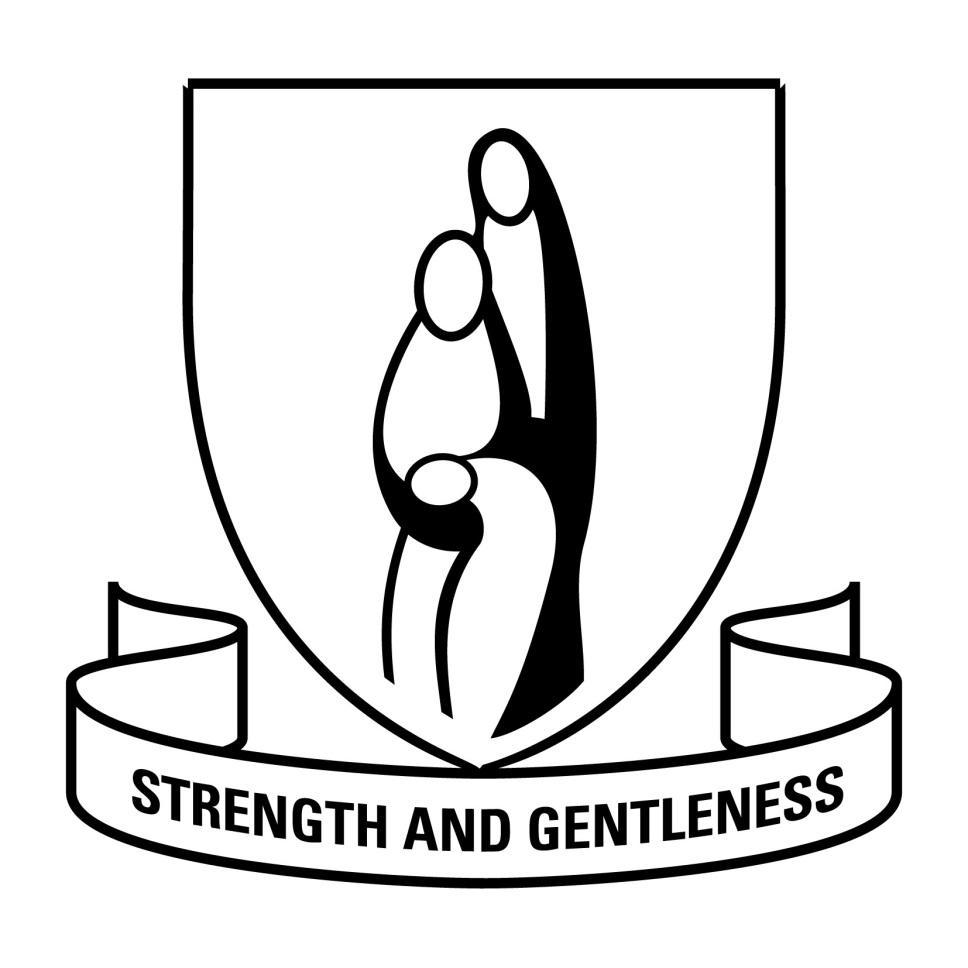 Year 4 Curriculum Overview – Term 4, 2022Welcome to Stage 2 Term 4, 2022. We hope you had an enjoyable rest and are ready for another exciting term. We are looking forward to working with you again this term.The following is an outline of this term’s content:Religious EducationThe following units will be taught:Missioning Rite. In this module students will develop an understanding and appreciation of mission as loving service based on Jesus' example as portrayed in Jesus’ washing the disciples' feet. We will also be exploring mission as a school during Week 2 and participating in learning tasks and fundraising activities including Crazy Sock Day on Tuesday October 18.Advent to Christmas UnitThe students will be involved in daily Religious Education lessons, prayer and reflection. The children also have time each morning to reflect in their soul journals. Throughout the term they will also attend School Masses and Liturgies.MathematicsThe following topics will be revised and extended this term : Fractions and Decimals, Multiplication and Division, 2D Shape & Position , 3D objects & Angles and Time.Tables are an important part of Mathematics and children need to aim for ease of recall. If not automatic the children are encouraged to use strategies learned in class to determine the answer. There will be a continued focus on working flexibly with numbers to calculate answers and further developing estimating skills. Open-ended tasks as well as more formal problem-solving activities will be designed to provide challenging learning experiences, catering for the different learning styles and abilities in the classes. We will continue to incorporate EPMC structured  lessons into our substrands. This pedagogy encourages persistence while maintaining challenge. The children have opportunities to communicate their strategies, mathematical thinking and reasoning with their peers. This also allows the students to learn from each other, different mathematical strategies and to reflect on their efficiency. The value and importance of having a growth mindset is always a focus in our classrooms. EnglishThis term’s writing focus will be Imaginative, Persuasive and Informative Texts.  Spelling will continue to be taught together as a grade using the sound code system and Elkonin boxes.  Comprehension and critical thinking will be taught during reading lessons while exploring a range of factual and literary texts. Speaking and listening skills will be taught through class discussions and presentation of research across the different KLAs. It is expected that students are working towards using cursive handwriting which will be reinforced in homework activities. We will be studying texts by Shaun Tan and the students will be involved in composing their own texts in response to themes in his picture books. HSIE - Geography‘The Earth’s Environment’ This term in Geography Stage 2 will be engaging in an inquiry unit about the Earth's Environment. They will compare the climate, natural vegetation and native animals of places in Australia and China. They will develop awareness of the ways living things affect each other and the importance of natural vegetation and resources. Students will also identify sustainable practices and identify how these could be applied at school and home. The students will also be involved in working collaboratively on various research tasks.Creative and Practical ArtsVisual Arts During Art this term we will look at the different techniques used to create landscapes by the artists Monet and Hundertwasser. We will also be exploring some of Australian author and illustrator Shaun Tan’s texts in English and will be creating our own imaginative creatures.We will conclude the term with Christmas Activities/Crafts. MUSIC & DANCE: Stage 2 will be taught by Mrs Forster on Monday.  Unit Title: Christmas Music Concepts: Expression, Tone Colour, Style & Harmony. This unit provides a sequence of learning opportunities for students to learn Expression, Tone Colour, Style & Harmony with various excerpts of music, using graphic and conventional notation, and explores body movements using the elements of dance to communicate ideas, feelings and moods. PDHPE / The Leader in MePEBoth classes  will participate in class sport together on a Wednesday and all children need to be in their sport uniform on this day. We will be participating in some skipping activities if you would like to bring your own rope you are more than welcome. PE with Ms Bartos remains the same on a Monday.PDHThe topic for this term is “We’re All Different” which will allow the students opportunities to recognise how empathy and respect promotes inclusion by exploring cultural diversity including Aboriginal and Torres Strait Islander Peoples. They will identify the influence of peers, family and their community when forming their own ideas on significant issues such as appreciating and celebrating difference. Ms Bartos will teach 4W PDH on a Monday.On Thursday, 10th November, the students will be participating in Surf Education.The Leader in MeDuring the first week, students will be creating their own personal goals for the term and strategies to achieve them.  The Glow and Grow afternoon is an opportunity for the children to share with you work that they are proud of and areas that they wish to grow enduring Term 4. The 7 Habits will be taught weekly and synchronised with the PBL focus for each week. The last week will be an opportunity for students to reflect upon their goals and celebrate their successes.Home LearningHome learning is given out on Wednesday and needs to be returned on the following Monday.  The home learning will come with an explanation sheet each week.  Students MUST read for a minimum of 10 minutes each day/night. Students are encouraged to read aloud at times to improve fluency and expression. Weekly home learning will consist of nightly reading, a mathematics task and spelling task. The students will continue to complete their Daily Language Booklets at home each week and these need to be returned on time. Additional tasks, such as speeches/research tasks related to a class topic, may be added at times.It would be appreciated if you could send in a note if your child is unable to complete their homework. General HousekeepingIf your child is absent, please add a sick note via Compass. We would really appreciate this as it is a legal obligation to provide an explanation for any absence and it becomes difficult trying to chase up outstanding notes.Weekly CalendarWe look forward to working with you this term.Rosita Dalle-Nogare and Carmel Hogan4 Green4 WhiteLibraryTuesdayTuesdayP.E.MondayMondayClass SportWednesdayWednesdayMusic/DramaMondayMondaySTEAMThursday( even weeks)Thursday( odd weeks)